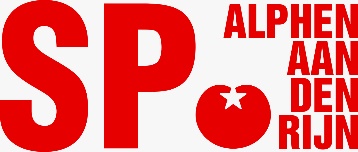 Motie VREEMD: Regenboogpad in een regenbooggemeente met lef  De gemeenteraad van Alphen aan den Rijn in vergadering bijeen op 27.01.2022;Constaterende dat:De gemeente Alphen aan den Rijn in 2018 een Regenbooggemeente is geworden;Alphen aan den Rijn een stad wil zijn waar mensen elkaar verstaan en zich veilig en thuis voelen. Een inclusieve samenleving, waarin niet wordt gediscrimineerd op basis van geslacht, afkomst, geloof, seksuele geaardheid, gender, lichamelijke of geestelijke beperking;De gemeente Alphen aan den Rijn zich als regenbooggemeente gecommitteerd heeft aan de ambities van de getekende intentieverklaring met de toenmalige minister van Onderwijs, Cultuur en Wetenschap. Deze ambities staan uitgebreid beschreven in het plan van aanpak Regenbooggemeente Alphen aan den Rijn;De gemeente deelt en verspreidt positieve LHBTIQ-berichten, hijst zij de regenboogvlag op belangrijke dagen en is zichtbaar in de week van respect;Van mening zijnde dat: Een regenboogstad willen zijn meer is dan een mooie ambitie. Het betekent dat we als gemeente actief en alert bevorderen dat alle inwoners gelijkwaardig mee kunnendoen en welkom zijn;De Gemeente Alphen aan den Rijn een inclusieve gemeente dient te zijn en het daarom belangrijk is dat gelijke behandeling en acceptatie plaatsvindt, omdat iedereen het recht heeft erbij te kunnen horen;Dat de gemeente Alphen aan den Rijn tot op heden slechts op beperkte wijze symbolen en uitingen kent waaruit blijkt dat mensen met een LHBTIQ-achtergrond welkom zijn onze gemeente;Er in beleid en activiteiten ook bijzondere aandacht voor specifieke groepen dient te zijn, ook voor specifieke groepen binnen de regenbooggemeenschap, zoals lesbische, bi+, trans, intersekse en nonbinaire personen, en voor LHBTI personen die te maken hebben met discriminatie op meerdere gronden, zoals huidskleur en achtergrond (intersectionaliteit).Overwegende dat:Het belangrijk is dat de gemeente de gelijkwaardigheid van mensen met een LHBTIQ-achtergrond actief en op diverse wijzen uitdraagt;De gemeente een rol dient te hebben als voortrekker in het uitdragen van alle groepen binnen de regenbooggemeenschap;Zichtbare symbolen bij kunnen dragen om een boodschap kracht bij te zetten.Verzoekt het college:Te onderzoeken of het mogelijk is een zogenaamd “regenboogpad” te realiseren binnen de gemeente, waarbij ook de financiële component wordt meegenomen;De resultaten naar de mogelijkheid van de realisatie van een “regenboogpad” in het derde kwartaal van 2022 te presenteren aan de gemeenteraad middels een raadsbesluit;En gaat over tot de orde van de dag.
Iris van de Kolk, SP